Ασκήσεις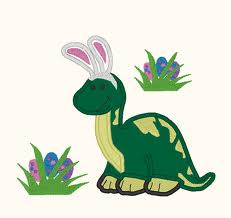 Α. Μαθηματικά1. Γράφω τον προηγούμενο και τον επόμενο αριθμό, όπως στο παράδειγμα:99     100   101		_____ 80  ______	______ 110  _________ 155 _____		____ 189  ______		______200  _____2. Κάνω τις πράξεις: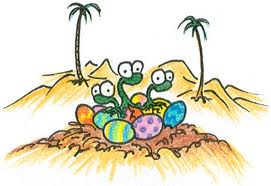 3. Λύνω τα προβλήματα:Α.  Ο Χαράλαμπος έβαψε 19 αυγά και η Άντζελα έβαψε 5 περισσότερα. Πόσα έβαψε η Άντζελα;ΛύσηΑπάντηση _________________________________________Β. Η Δήμητρα έχει 47 ευρώ. Ο Φερνάντο της ζήτησε τα 18 ευρώ και η Δήμητρα του τα έδωσε. Πόσα ευρώ έμειναν στη Δήμητρα;ΛύσηΑπάντηση _________________________________________4. Γράφω την προπαίδεια του 2 χωρίς να την βλέπω από το χαρτί:_____________________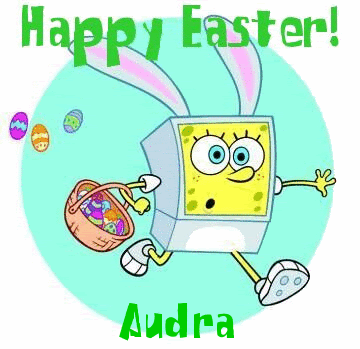 _____________________________________________________________________________________________________________________________________________________________________________________________52  47 134  6624 183443516248+47+50+234+27+35+217+15+28+43+ 29  99   8 9   5 4   7 3   39   5 2   9 4   4 0  735 6   8 3- 35- 22- 1 2- 2 6- 3 9- 5 1-  2 5-   3-   4-   554